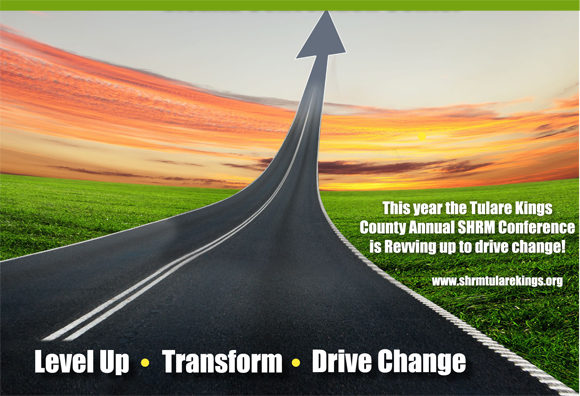 2019 SHRM Tulare/Kings CountyVendor Booth Registration Form
The 2019 one-day SHRM T/K Conference, being held September 19, 2019, provides an opportunity to encourage business relationships and advertise your business. For more information contact: Shelly Little, Slittle@psu-inc.com or call 559-734-0570Vendor Booth$1751 skirted booth1 LunchBusiness card size adItem to be stuffed in conference swag bags for conference attendees (not required but highly encouraged)Logo recognition on conference PowerPointMicrophone recognition during breaksHuman Resource Professionals, Managers and Business Owners will be attending this one-day Conference. Company Name:_______________________________________________________________________Contact Name:________________________________________________________________________Address:_________________________________________________________________________________________________________________________________________________________________ Phone: Cell __________________________________ Work ___________________________________E-mail:______________________________________________________________________________Will your booth be giving away a prize/basket etc.? Yes ______________   No _____________________Please choose your meal option (Additional meals can be purchased at $35.00):      ________   Bacon Wrapped Filet Mignon        ________  Stuffed Chicken Piccata        ________  Risotto Balls with Penne Pasta (Vegetarian)$______________ Payment Amount EnclosedMail payment no later than August 15, 2019Mail payment to:SHRM Tulare/Kings CountyP.O. Box 1044Visalia, CA 93279Any questions, please contact: Shelly Little, Slittle@psu-inc.com or President@shrmtularekings.org    Requirements for logo (due no later than August 15, 2019)        ¼ page: 260 pixels – 360 pixels        Quarter page size (3 5/8 x 4 ½): 260 pixels - 350 pixels        Business card size (3.5 in x 2 in)Human Resource Professionals, Managers and Business Owners will be attending this one-day Conference. Company Name:_______________________________________________________________________Contact Name:________________________________________________________________________Address:_________________________________________________________________________________________________________________________________________________________________ Phone: Cell __________________________________ Work ___________________________________E-mail:______________________________________________________________________________Will your booth be giving away a prize/basket etc.? Yes ______________   No _____________________Please choose your meal option (Additional meals can be purchased at $35.00):      ________   Bacon Wrapped Filet Mignon        ________  Stuffed Chicken Piccata        ________  Risotto Balls with Penne Pasta (Vegetarian)$______________ Payment Amount EnclosedMail payment no later than August 15, 2019Mail payment to:SHRM Tulare/Kings CountyP.O. Box 1044Visalia, CA 93279Any questions, please contact: Shelly Little, Slittle@psu-inc.com or President@shrmtularekings.org    Requirements for logo (due no later than August 15, 2019)        ¼ page: 260 pixels – 360 pixels        Quarter page size (3 5/8 x 4 ½): 260 pixels - 350 pixels        Business card size (3.5 in x 2 in)Human Resource Professionals, Managers and Business Owners will be attending this one-day Conference. Company Name:_______________________________________________________________________Contact Name:________________________________________________________________________Address:_________________________________________________________________________________________________________________________________________________________________ Phone: Cell __________________________________ Work ___________________________________E-mail:______________________________________________________________________________Will your booth be giving away a prize/basket etc.? Yes ______________   No _____________________Please choose your meal option (Additional meals can be purchased at $35.00):      ________   Bacon Wrapped Filet Mignon        ________  Stuffed Chicken Piccata        ________  Risotto Balls with Penne Pasta (Vegetarian)$______________ Payment Amount EnclosedMail payment no later than August 15, 2019Mail payment to:SHRM Tulare/Kings CountyP.O. Box 1044Visalia, CA 93279Any questions, please contact: Shelly Little, Slittle@psu-inc.com or President@shrmtularekings.org    Requirements for logo (due no later than August 15, 2019)        ¼ page: 260 pixels – 360 pixels        Quarter page size (3 5/8 x 4 ½): 260 pixels - 350 pixels        Business card size (3.5 in x 2 in)